Демонстрационный вариант контрольных измерительных материалов предметного мониторинга по физикеИнструкция по выполнению работыНа выполнение работы по физике отводится 90 минут. Работа состоит из двух частей и включает 18 заданий.Часть А содержит 10 заданий (А1, А2, А4, А6, А7, А9 – А12, А14), к каждому из них приводится 4 варианта ответа, из которых только один верный. При выполнении этих заданий части А в бланке ответов  поставьте знак «×» в клеточке, номер которой соответствует номеру выбранного Вами ответа. Задания А3, А5, А13 – задания с кратким ответом. В бланке ответов запишите ответ в виде числа без единицы измерения.Задание А8 – развёрнутое решение задачи.  Полное  решение  задачи записывается на  лицевой  стороне  бланка ответов.Часть В содержит задания с кратким ответом (В1-В4). При выполнении заданий части В ответ записывается в бланке ответов в отведенном для этого месте. При вычислениях разрешается использовать непрограммируемый калькулятор.При выполнении заданий Вы можете пользоваться ученической линейкой, черновиком. Обращаем Ваше внимание, что записи в черновике не будут учитываться при оценке работы.Баллы полученные Вами за выполненные задания, суммируются. Ниже приведены справочные данные, которые могут понадобиться Вам при выполнении работы.Желаем успеха!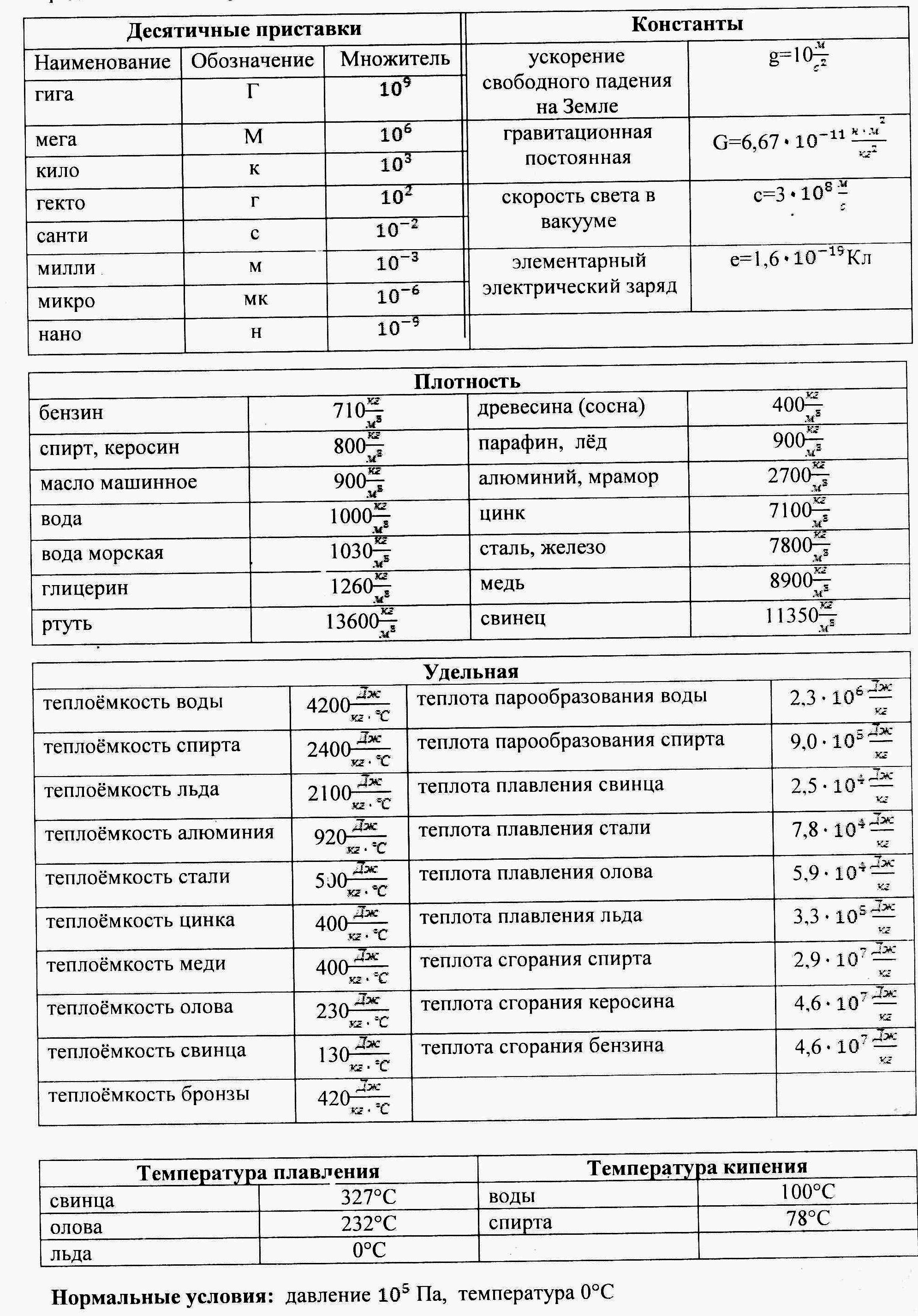 Часть АКамень падает из состояния покоя, оторвавшись от скалы. Сопротивление воздуха пренебрежимо мало. Если масса падающего камня будет больше в 2 раза (при неизменной высоте падения), скорость камня в момент приземленияне изменитсяувеличится в   разаувеличится в 2 разаувеличится в 4 разаТело движется по окружности со скоростью 2 . Чему равен радиус окружности, если центростремительное ускорение равно 20 .Ответ: __________________ м.Р₁= Р₂= Р₃Р₁= Р₂ Р₃Р₁ Р₂  Р₃Р₁= Р₂  Р₃С каким ускорением поднимается вертикально вверх лифт, если известно, что лежащий на полу лифта груз массой 100 кг давит на него с силой 1200Н?Ответ: ____________Один стакан с водой стоит на столе в комнате, а другой стакан с водой такой же массы и такой же температуры находится на полке, висящей на высоте 80 см относительно стола. Внутренняя энергия воды в стакане на столеравна нулюбольше внутренней энергии воды на полкеменьше внутренней энергии воды на полкеравна внутренней энергии воды на полке        На рисунке приведен график зависимости температуры t воды от времени τ. Полученный при равномерном непрерывном нагревании. Начальная температура воды 50°С. В каком состоянии находится вода в момент времени τ₁?Для плавления стального бруска, нагретого до температуры плавления, потребовалось количество теплоты 608, 4 кДж. Объем бруска примерно равен: _________ м³.Приведите полное решение задачи. Металлическая пластина, имевшая отрицательный заряд, при освещении потеряла четыре электрона. При этом заряд пластины стал равен – 12 е. Каким был первоначальный заряд пластины?На диаграммах изображены значения силы тока и напряжения на концах двух проводников. Сравните сопротивления этих проводников.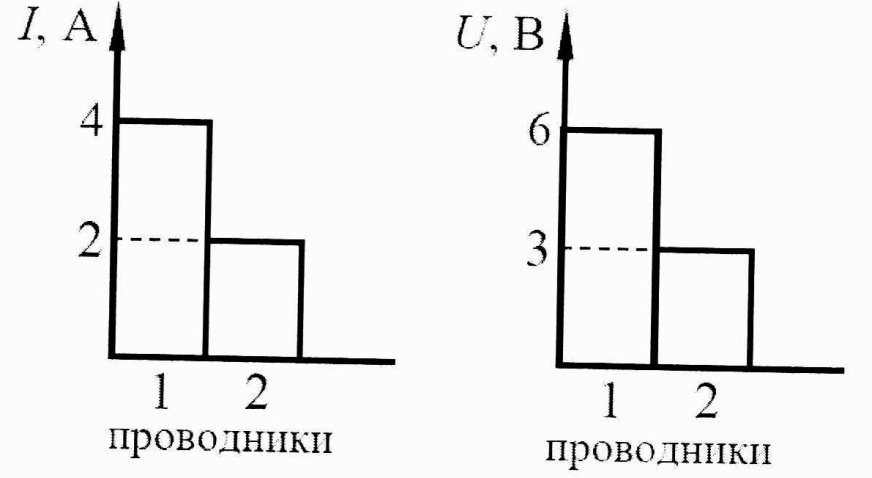  В первом случаем магнит вносят в сплошное эбонитовое кольцо, а во втором случае выносят из сплошного медного кольца (см. рисунок).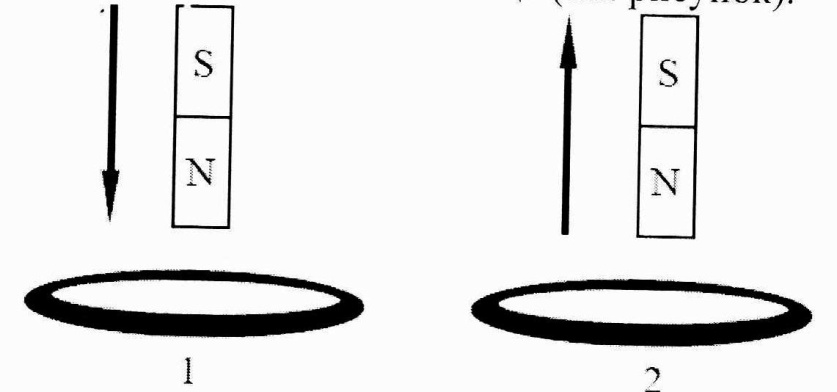 Индукционный токвозникает в обоих кольцахне возникает ни в одном из колецвозникает только в медном кольцевозникает только в эбонитовом кольцеНа каком рисунке правильно изображен ход луча через треугольную призму, изготовленную из стекла, в воздухе?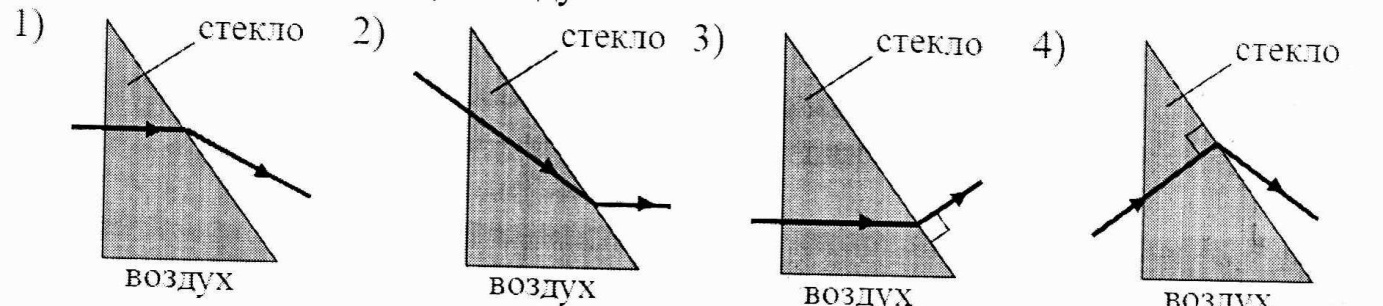 Три проводника соединены, как показано на рисунке. Сопротивление проводников: R₁ = 6 Ом, R₂ = 8 Ом, R₃ = 8 Ом. Какое напряжение показывает вольтметр, если напряжение на параллельно соединенных проводниках  R₂ и R ₃ равно 24 В? 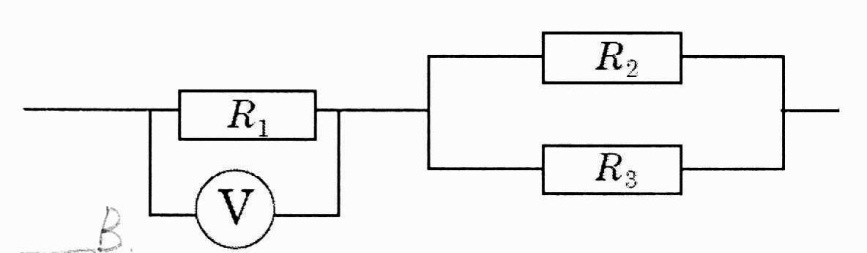 Ответ: ____________ В.При исследовании естественной радиоактивности были обнаружены три вида излучений: альфа-излучение (поток альфа-частиц), бета-излучение (поток бета-частиц) и гамма-излучение. Какой заряд имеет альфа-частица?положительный и равный по модулю двум элементарным зарядамотрицательный и равный по модулю элементарному зарядуположительный и равный по модулю элементарному зарядуальфа-частицы нейтральныЧасть ВУстановите соответствие между физическими величинами и приборами для измерения этих величин.К каждой позиции первого столбца подберите соответствующую позицию второго и запишите в таблицу выбранные цифры под соответствующими буквами.С помощью собирающей линзы получено изображение А₁В₁ предмета АВ (см. рисунок). Как изменится оптическая сила линзы, а так же размер и яркость изображение, если закрыть черной бумагой нижнюю половину линзы?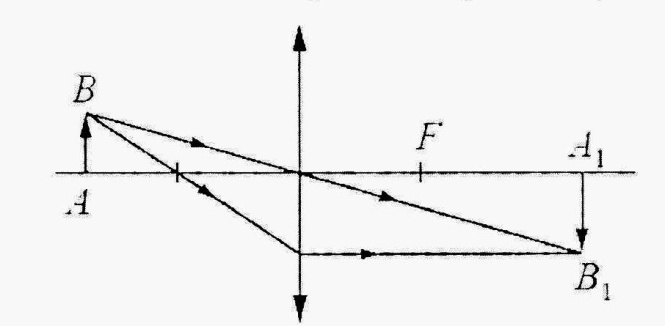 Для каждой физической величины определите соответствующий характер изменения.Запишите в таблицу выбранные цифры для каждой физической величины.Цифры в ответе могут повторяться.На рисунке приведены графики зависимости проекции скорости движения от времени двух тел, движущихся вдоль оси x. Из приведенных ниже утверждений выберите два правильных и запишите их номера.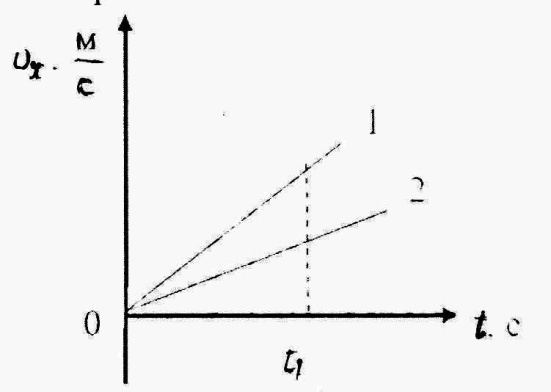 проекция ускорения ах обоих тел положительнаяоба тела движутся равноускореннооба тела движутся равномерномодуль ускорения тела 1 меньше модуля ускорения тела 2к моменту времени  t₁ тела прошли одинаковые путиУчитель на уроке провел опыт по изучению движения тела по наклонной плоскости: шарик скатывался по наклонной плоскости из состояния покоя, причем фиксировались начальное положение шарика и его положения через каждую секунду после начала движения (см. рисунок). 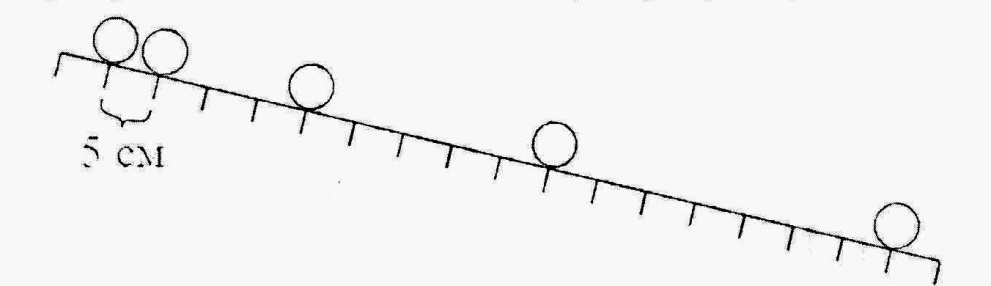 Выберите из предложенного перечня два утверждения, которые соответствуют результатам проведенных экспериментальных наблюдений. Укажите их номера.За две секунды шарик прошел путь 20 см.Пути, проходимые шариком за последовательные равные промежутки времени, относятся как ряд последовательных четных чисел.При увеличении угла наклона плоскости ускорение шарика не изменяется.Характер движения шарика зависит от силы трения.Движение шарика является неравномерным.При выполнении заданий этой части (А1-А14) из четырех предложенных вариантов выберите один верный. В бланке ответов № 1 поставьте знак «×» в клеточке, номер которой соответствует номеру выбранного Вами ответа.А1На рисунке представлен график зависимости координаты от времени для тела, движущегося вдоль оси Ox. Путь тела за время от 0 до 8 с составил.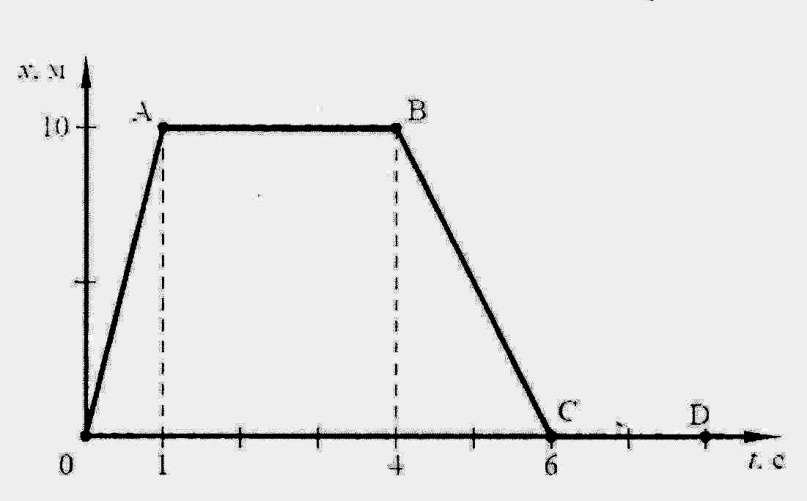 30 м010 м20 мА2А3А4В сосуд налили воду, вставили в него поршень и надавили на него. Как соотносятся значения дополнительного давления p, которое производит поршень на воду в точках 1,2 и 3?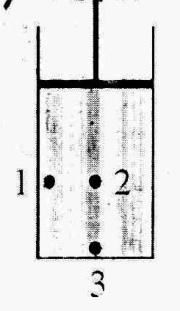 А5А6А7только в газообразномтолько в жидкомчастично – в жидком состоянии; частично – в газообразномчастично – в жидком состоянии; частично – в кристаллическомтолько в газообразномтолько в жидкомчастично – в жидком состоянии; частично – в газообразномчастично – в жидком состоянии; частично – в кристаллическом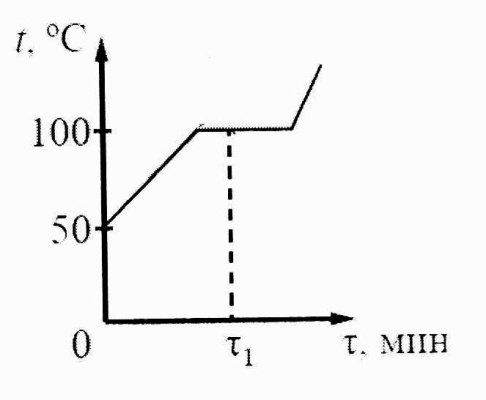 А8А9-16е-8е+16е+8еА10R₁ = R₂R₁ = 4R₂R₁ = 2R₂4R₁=R₂А11А12А13А14Ответом к каждому из заданий В1-В4 будет некоторая последовательность цифр. Впишите в бланк ответов №1 номера выбранных ответов в нужной последовательности  без пробелов и запятых. Цифры в ответах к заданиям В1-В 4 могут повторятся.В1ФИЗИЧЕСКИЕ ВЕЛИЧИНЫА) сила электрического токаБ) электрическое напряжениеВ) электрический зарядПРИБОРЫомметрвольтметрамперметрэлектрометрманометрАБВОтвет:В2ФИЗИЧЕСКАЯ ВЕЛИЧИНАА) оптическая сила линзыБ) размер изображенияВ) яркость изображенияХАРАКРЕР ИЗМЕНЕНИЯувеличитьсяуменьшитсяне изменитсяОтвет:АБВВ3Ответ:В4Ответ: